An EEO/AA employer, University of Wisconsin-Extension provides equal opportunities in employment and programming, including Title IX and American with Disabilities (ADA) requirements. © 2010 by the Board of Regents of the University of Wisconsin System. Developed by the Wisconsin 4-H Office, 436 Lowell Hall, 610 Langdon St., Madison, WI 53703. The 4-H name and emblem are federally protected under Title 18 US Code 707.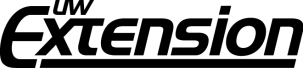 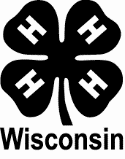 4-H Club Management4-H Club ManagementCLUB MULTI-PURPOSE RECORDCLUB MULTI-PURPOSE RECORDRecord FormPub. No. RBY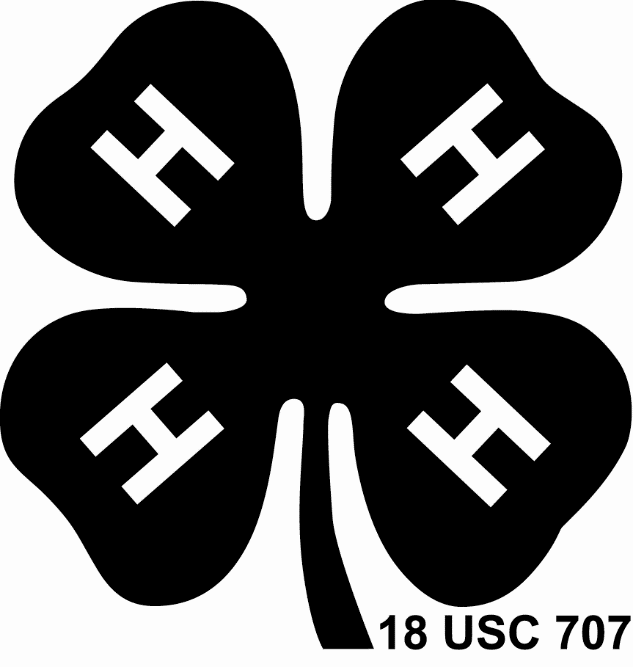 WisconsinWisconsinWisconsinWisconsinWisconsinWisconsinWisconsinYear:Year:Year:Year:Year:Year:Name:Office:Address:Address:County:County:Name of Club:Name of Club:Name of Parent or Guardian:Name of Parent or Guardian:Name of Parent or Guardian: